RIWAYAT PENULIS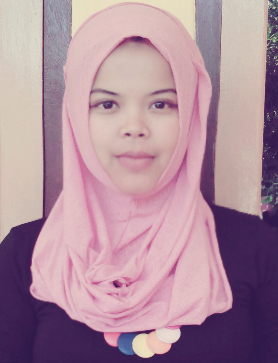 Nama IPIT LUTPIANA lahir di Ciamis pada tanggal 20 Juni 1991, anak tunggal dari ibu Neni dan bapak Nuryana. Bertempat tinggal di Dusun Cimanggu Rt 01 / Rw 10 Desa Parakanmanggu Kec Parigi Kab Pangandaran.Riwayat pendidikan :TK Melati -  ParakanmangguSD N 2 ParakanmangguMTs. Al-Muttaqin - Pangandaran Lulus dari SMA N 1 Parigi Tahun 2009Dan tercatat sebagai mahasiswi PGSD Universitas Pasundan Bandung dari tahun 2010 hingga sekarang Saya bercita – cita ingin menjadi seorang pendidik yang profesionalMoto hidup saya :“Untuk membahagiakan  seseorang isilah tangannya dengan  kerja, hatinya dengan kasih sayang, pikirannya dengan tujuan, ingatannya dengan ilmu yang bermanfaat, masadepan dengan harapan dan perutnnya dengan makanan.”